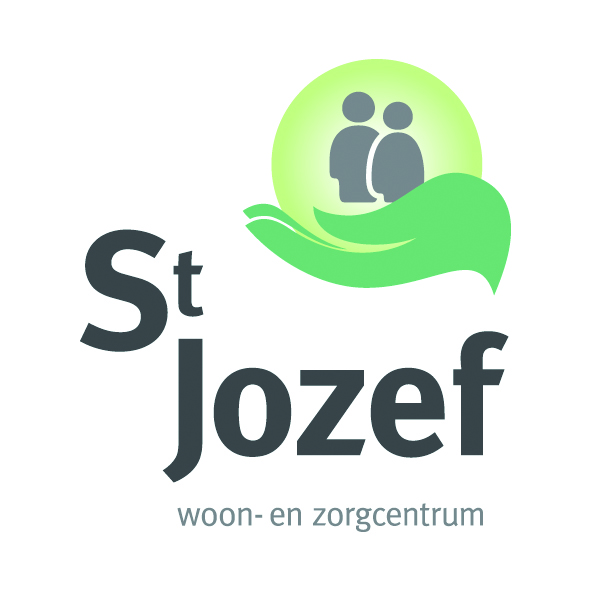  Kortrijksesteenweg 61,9800 Deinze ° telnr. 09/386 13 04 °  www.rvtsintjozef.beOp zoek naar een Verpleegkundige (M/V) WZC Sint-Jozef  DeinzeJe staat in voor de nachtelijke verzorging van de bewoners samen met 2 collega’s;Je staat in voor de correcte uitvoering van verpleegtechnische handelingen ;Je zorgt mee voor een correct en verantwoord medicatiebeleid; Je zorgt voor een effectieve informatiedoorstroming;Je staat in voor een correcte aanvulling van het bewonersdossier; Je bewaakt de kwaliteit van de zorg- en dienstverlening.Wat wordt er van jou verwacht? Je beschikt over de noodzakelijke kennis en vaardigheden om de functie uit te oefenen;Je hebt een groot verantwoordelijkheidsgevoel;Je kan zelfstandig werken, bent flexibel en stressbestendig;Je houdt van nachtwerk;Je beschikt over een diploma van verpleegkundige.Wat bieden wij jou aan? Een voltijdse tewerkstelling van  bepaalde duur , die na 6 maand vast kan worden, mits positieve evaluatiesEen flexibel maandrooster met werkuren van 20u45 tot 6u45;Verloning conform sectorbarema's;Extralegale voordelen: maaltijdcheques na 6 maand in dienst,  fietsvergoeding;Een aangename werksfeer in een professionele en huiselijke omgeving.